BON DIA “ESTRECORS”!!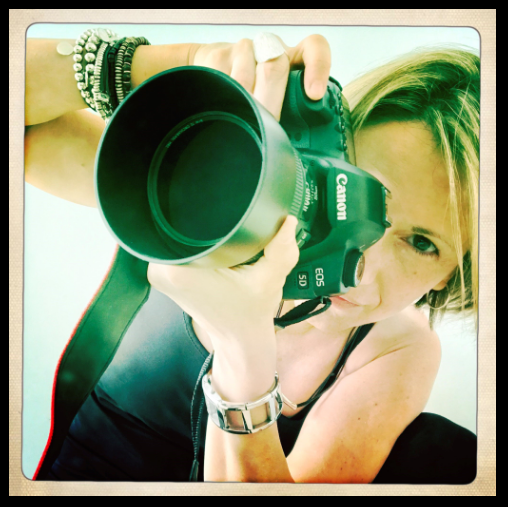 LA NÚRIA VA NÉIXER A CATALUNYA L’ANY 1973 I AQUESTES SÓN ALGUNES DE LES FOTOGRAFIES QUE HA REALITZAT EN LA SEVA TRAJECTÒRIA ARTÍSTICA.ACTIVITAT 1: ANALITZEM FOTOGRAFIESMIRANT TOTES AQUESTES FOTOGRAFIES, TROBEU LA RELACIÓ ENTRE ALLÒ QUE LA NÚRIA HA FOTOGRAFIAT I LA SITUACIÓ QUE ESTEM VIVINT ACTUALMENT? PER QUÈ?_____________________________________________________________________________________________________________________________________________________________________________________________________________________QUINA FOTOGRAFIA T’HA AGRADAT MÉS?   PER QUÈ?_____________________________________________________________________________________________________________________________________________________________________________________________________________________DIGUES I ESCRIU OBJECTES QUE VEUS A LES FOTOGRAFIES.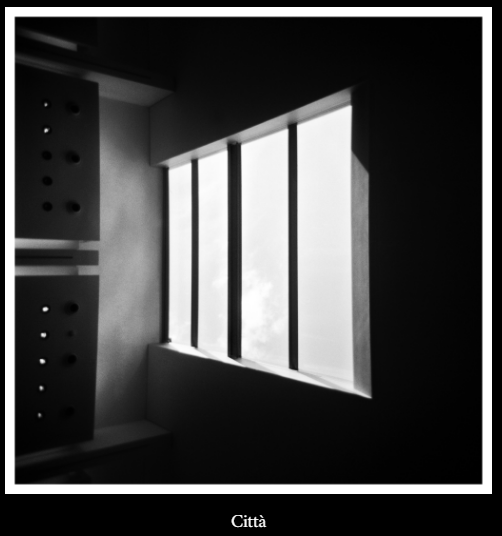 ______________________________________________________________________________________________________________________________________________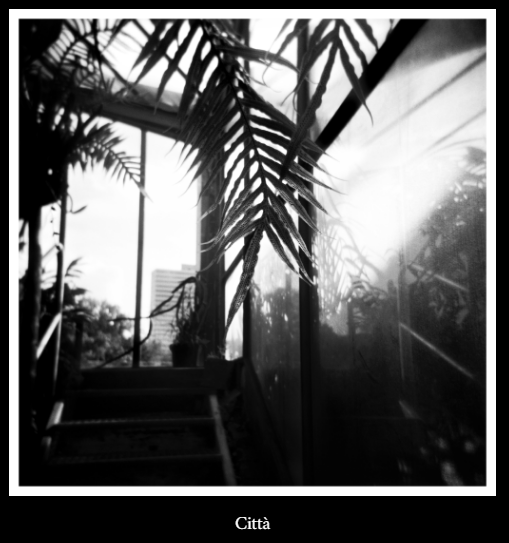 _____________________________________________________________________________________________________________________________________________________________________________________________________________________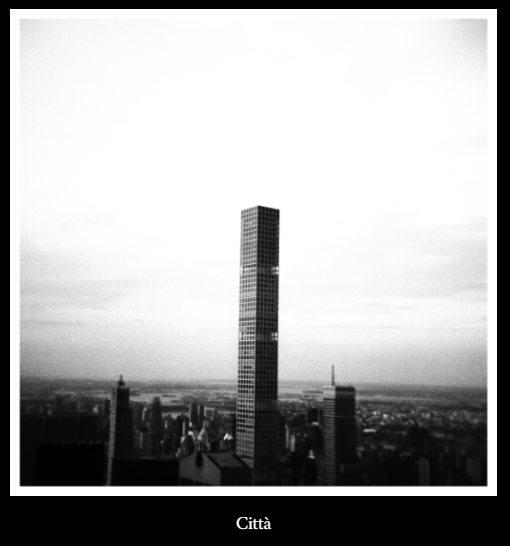 ______________________________________________________________________________________________________________________________________________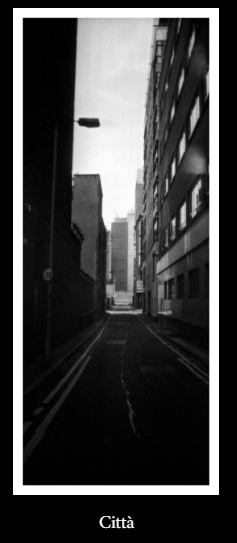 _____________________________________________________________________________________________________________________________________________________________________________________________________________________HI HA UNA FOTOGRAFIA QUE ÉS DIFERENT DE LES ALTRES QUATRE PERQUÈ TÉ UN FORMAT DIFERENT (EL FORMAT ÉS LA FORMA DE LA FOTO). SABRIES DIR QUINA FOTOGRAFIA ÉS? QUINES FORMES GEOMÈTRIQUES TENEN LES FOTOGRAFIES DE LA NÚRIA MARTÍNEZ?______________________________________________________________________________________________________________________________________________ACTIVITAT 2: ARA NOSALTRES SOM FOTÒGRAFSSERIES CAPAÇ DE TRANSFORMAR-TE EN FOTÒGRAF I CAPTAR EN UNA FOTOGRAFIA L’EXTERIOR D’ON ESTÀS?ATENCIÓ! FULL DE RUTA DE L’ACTIVITAT SOM FOTÒGRAFS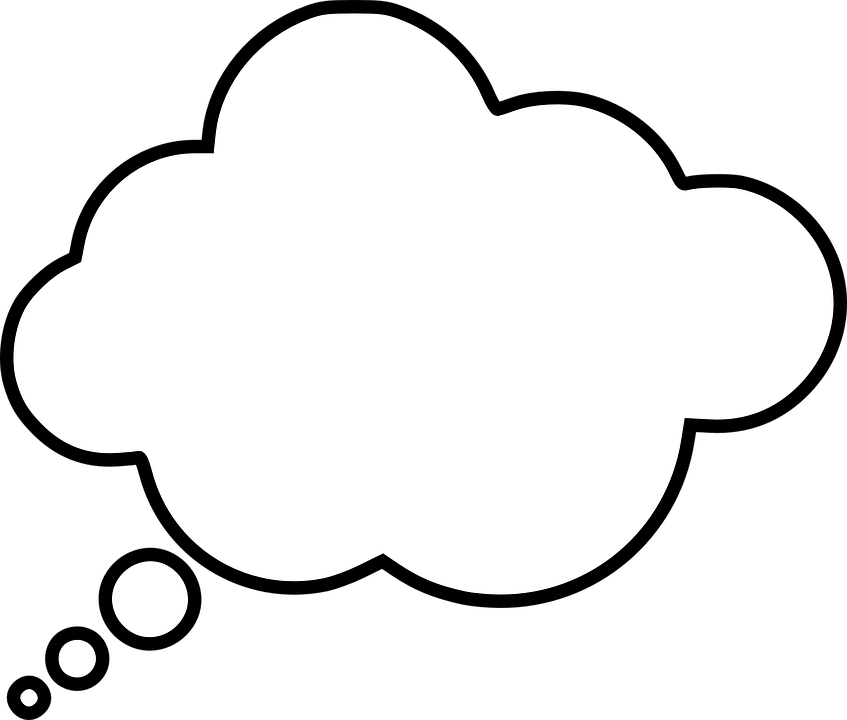 PENSA QUÈ VOLS FOTOGRAFIARESCRIU QUÈ VOLS FOTOGRAFIAR______________________________________________________________________________________________________________________________________________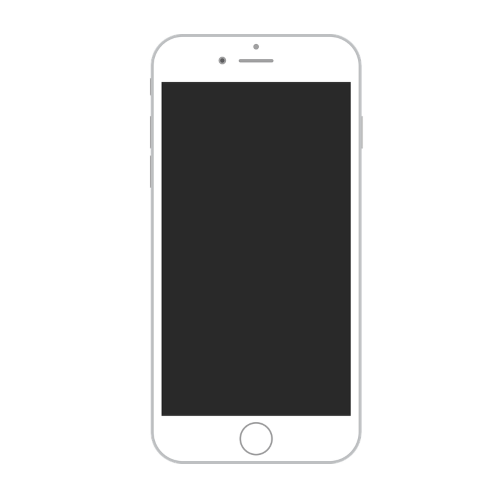 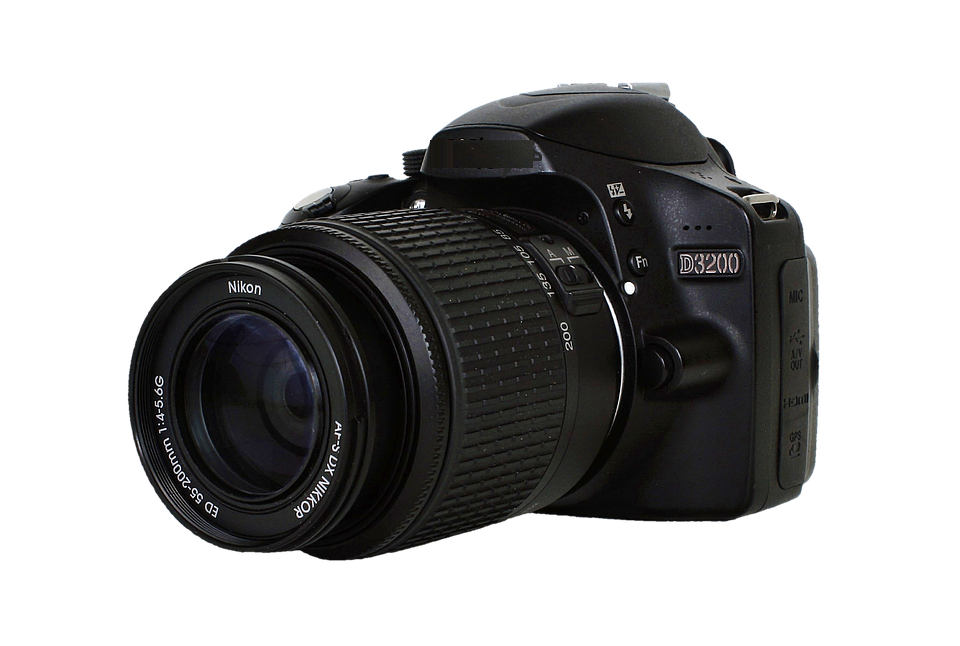 FES LA FOTOGRAFIA AMB LA CÀMERA O AMB EL MÒBILPOTS FER LES FOTOGRAFIES EN BLANC I NEGRE COM L’ARTISTA. DEMANA AJUDA SI NECESSITES PER FER LA FOTOGRAFIA.SINÓ TENS CÀMERA DE FOTOS NI MÒBIL. POTS FER UN DIBUIX.ACTIVITAT 3: DIBUIXEMSABEU QUÈ FEIEN ELS ARTISTES QUAN NO TENIEN CÀMERES DE FOTOS NI MÒBILS … DIBUIXAR!!! ACTIVITAT 4: DESCRIVIMARA QUE JA HAS FET UNA FOTOGRAFIA, UN DIBUIX DE LA TEVA FOTOGRAFIA… MIRA BÉ LA TEVA FOTOGRAFIA I EL TEU DIBUIX.QUINA PART DE LA CASA O EXTERIOR HAS FOTOGRAFIAT I DIBUIXAT.______________________________________________________________________________________________________________________________________________ESCRIU ELS ELEMENTS QUE VEUS:______________________________________________________________________________________________________________________________________________ARA ENLLAÇA LA INFORMACIÓ QUE TENS PER FER LA DESCRIPCIÓ DE LA TEVA FOTOGRAFIA, UTILITZA AQUESTES  PARAULES PER FER LA DESCRIPCIÓ, T’AJUDARAN.__________________________________________________________________________________________________________________________________________________________________________________________________________________________________________________________________________________________________________________________________________________________________________________________________________________________________________ACTIVITAT 5: CREEM EL NOSTRE PAISATGEACTIVITAT 6: QUÈ HEM FET?ACTIVITAT 7: AMPLIEM (OPCIONAL)AVUI US VOLEM PARLAR DE FOTOGRAFIA I PER AIXÒ US EXPLICAREM EL TREBALL D’UNA FOTÒGRAFA CATALANA QUE ES DIU: NÚRIA MARTÍNEZ SEGUER.            Fotografia de Núria Martínez Seguer. Città 2016   	                      Fotografia de Núria Martínez Seguer. Città 2011            Fotografia de Núria Martínez Seguer. Città 2017   	                      Fotografia de Núria Martínez Seguer. Città 2009FIXAT BÉ QUE:LA NÚRIA FA FOTOGRAFIES DE L’EXTERIOR PERÒ DES DE L’INTERIOR D’UNA VIVENDA.FA FOTOGRAFIES ON SURT L’INTERIOR PERÒ TAMBÉ FINESTRES I FINESTRALS.POTS FER UN DIBUIX DEL QUE HAS FET FOTOGRAFIAT? 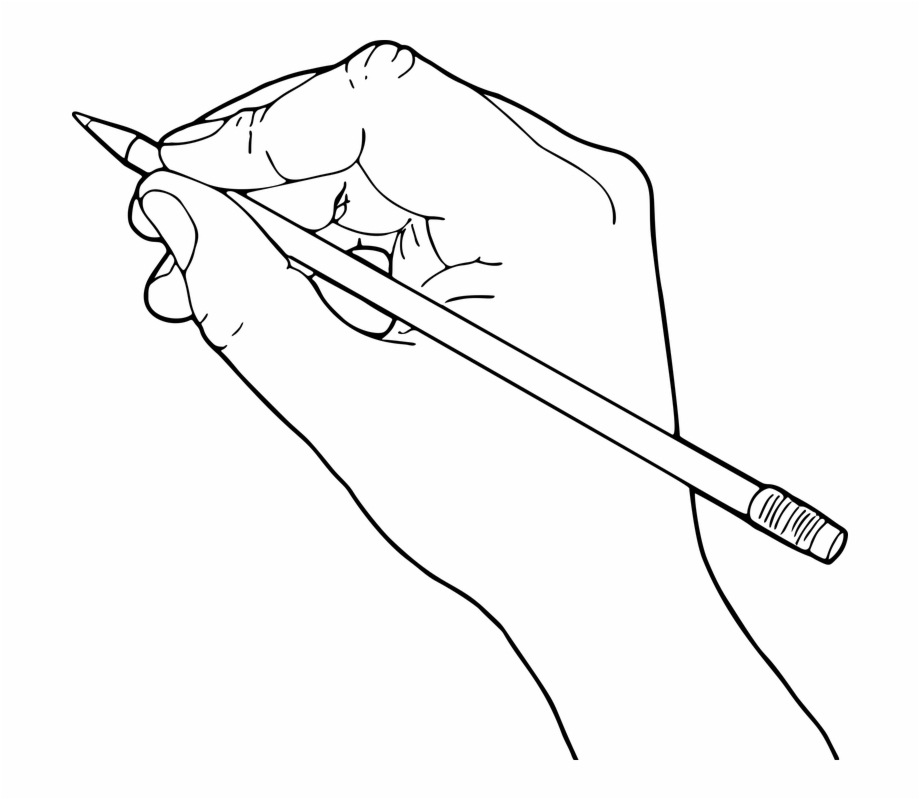 UTILITZA NOMÉS EL LLAPIS. CAP COLORPARAULES CLAULA MEVA FOTOGRAFIA …EL MEU DIBUIX…HI HA … TÉ… TAMBÉ … I ...A DALT …  A BAIX …. A LA DRETA … A L’ESQUERRA ...  DINS ... FORA … BLANC, NEGREMIRA FORA… QUÈ VEUS DES DE CASA TEVA? 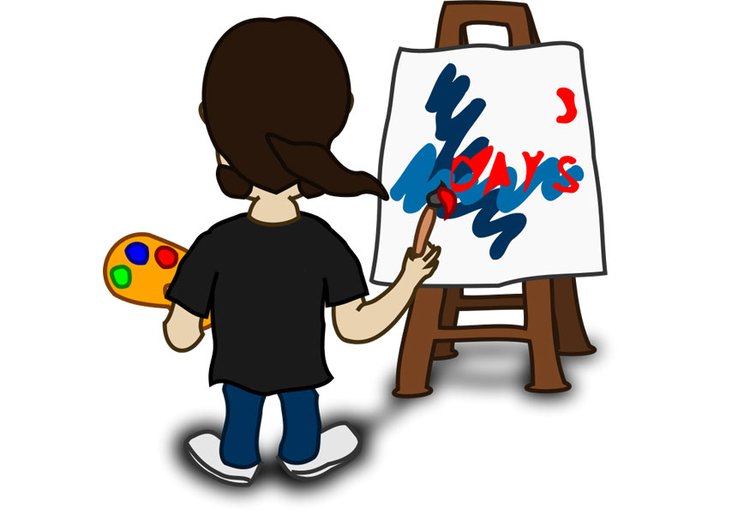 POTS UTILITZAR QUALSEVOL  MATERIAL QUE TINGUIS A CASA, SIGUIS CREATIU, TOTS’HI VAL PER CREAR UNA OBRA PLÀSTICA.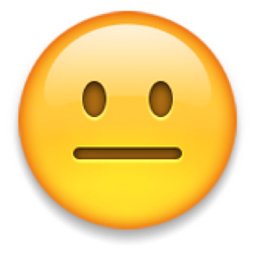 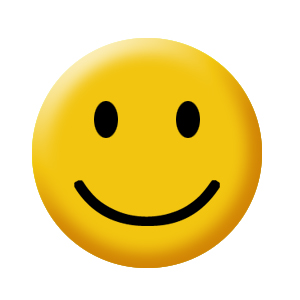 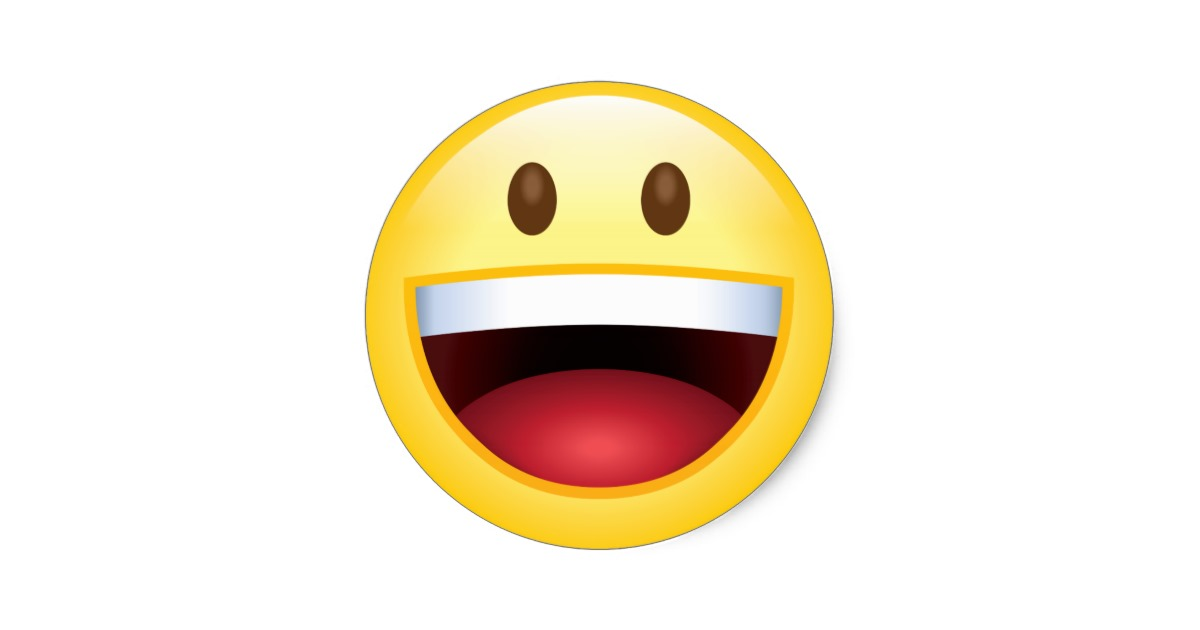 ACTIVITAT 1HE ESCRIT LA RESPOSTA DE LES QUATRE PREGUNTES.ACTIVITAT 2HE FET LA FOTOGRAFIA QUE HAVIA PENSAT FER.ACTIVITAT 3HE FET EL DIBUIX DE LA FOTOGRAFIA AMB EL LLAPIS.ACTIVITAT 4HE FET LA DESCRIPCIÓ DE LA MEVA FOTOGRAFIA.ACTIVITAT 5HE CREAT A PARTIR DEL QUE VEIG DES DE CASA.T’ATREVEIXES A DIBUIXAR ALGUN OBJECTE DE LA TEVA CASA I DESCRIURE’L SEGUINT EL PROCÉS QUE HAS SEGUIT AMB LES FOTOS DE LA NÚRIA MARTÍNEZ?